Nom: HalleyNom au complet: Edmond HalleyNationalité: AngleterrePériode: 1656-1740Découverte: elle passe au 76 ans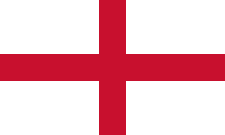 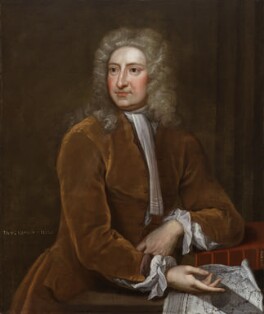 